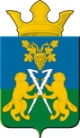 ДУМАНицинского сельского поселенияСлободо – Туринского  муниципального  районачетвертого созываРЕШЕНИЕот 26 марта  2019г.                                                                № 127-НПА                                                                       с. Ницинское   О внесении изменений  и  дополнений в Устав Ницинского  сельского поселения    В связи со вступлением в силу Федеральных законов  от 29.12.2017 № 443-ФЗ «Об организации дорожного движения в Российской Федерации и о внесении изменений в отдельные законодательные акты Российской Федерации», от 31.12.2017 № 503-ФЗ «О внесении изменений в Федеральный закон  «Об отходах производства и потребления» и отдельные законодательные акты Российской Федерации», Закона Свердловской области от 26.02.2018 № 21-ОЗ «О внесении изменений в статью 2 Закона Свердловской области «О закреплении вопросов местного значения за сельскими поселениями, расположенными на территории Свердловской области»,   Закона Свердловской области от 17.10.2018 № 103-ОЗ «О внесении изменения в статью 2 Закона Свердловской области «О закреплении вопросов местного значения за сельскими поселениями, расположенными на территории Свердловской области», от 03.08.2018 № 340 «О внесении изменений в Градостроительный кодекс Российской Федерации и отдельные законодательные  акты Российской Федерации» руководствуясь  Уставом  Ницинского сельского поселения, Дума  Ницинского сельского  поселенияРЕШИЛА:          1. Внести в Устав Ницинского сельского поселения, принятый  Решением Думы       Ницинского сельского поселения от 22 декабря 2005 года № 5 (с изменениями, внесёнными решением Думы Ницинского сельского поселения от 08 февраля . № 66;  22  января 2009года  № 118;  24 марта  2009 года  № 131;  08 сентября 2009 года № 157;  29 января  2010года  № 39; 27 апреля 2010г № 64;  10 августа 2010 года №76: 19 ноября 2010 года № 102;  22 марта 2011г. № 125;  19 августа  №138;  23 января 2012г №  167; 18 апреля . № 184;  11 октября . № 206; 28.12.2012г. № 225; 29.05.2013 №248; 05.07.2013г   № 256, 30.12.2013г №19; 22.04.2014г №27; 10.10.2014г №42;  03.04.2015 №69;   от 30.09.2015 №79; от 11.10.2016 г.№116; от 06.02.2017 г. №131;  от 26.04.2017г № 141;  от 24.07.2017г. №159; от 23.11.2017г № 21; от 28.02.2018г №  53; от 01.08.2018г № 75; от 07.09.2018г № 83; от 25.12.2018г № 112;) следующие изменения и дополнения:         1) подпункт 5 пункта 1  статьи 6 изложить в следующей редакции:        «5)  дорожная деятельность в отношении автомобильных дорог местного значения в границах населённых пунктов поселения и обеспечение безопасности  дорожного движения на них, включая создание и обеспечение функционирования парковок  (парковочных  мест), осуществление муниципального контроля за сохранностью автомобильных дорог местного значения в границах населённых пунктов поселения, организация дорожного движения, а также осуществление иных полномочий в области использования автомобильных дорог и осуществления дорожной деятельности в соответствии с законодательством Российской Федерации»;           2) подпункт 18 пункта 1 статьи 6 изложить в следующей редакции:         «18) участие в организации деятельности по накоплению (в том числе раздельному накоплению) и транспортированию твердых коммунальных отходов»;         3) подпункт 20 пункта 1 статьи 6 изложить в следующей редакции:«20) утверждение генеральных планов поселения, правил землепользования и застройки; утверждение подготовленной на основе генеральных планов поселения документации по планировке территории;  выдача разрешений на строительство (за исключением случаев, предусмотренных Градостроительным кодексом Российской Федерации, иными федеральными законами); разрешений на ввод объектов в эксплуатацию при осуществлении строительства;  реконструкции объектов капитального строительства, расположенных на территории поселения, утверждение местных нормативов градостроительного проектирования поселений, резервирование земель и изъятие земельных участков в границах поселения для муниципальных нужд,    осуществление в случаях, предусмотренных Градостроительным кодексом Российской Федерации, осмотров зданий, сооружений и выдача рекомендаций об устранении выявленных в ходе таких осмотров  нарушений,  направление уведомления о соответствии указанных в уведомлении о планируемых строительстве или реконструкции объекта индивидуального жилищного строительства или садового дома (далее - уведомление о планируемом строительстве) параметров объекта индивидуального жилищного строительства или садового дома установленным параметрам и допустимости размещения объекта индивидуального жилищного строительства или садового дома на земельном участке, уведомления о несоответствии указанных в уведомлении о планируемом строительстве параметров объекта индивидуального жилищного строительства или садового дома установленным параметрам и (или) недопустимости размещения объекта индивидуального жилищного строительства или садового дома на земельном участке, уведомления о соответствии или несоответствии построенных или реконструированных объекта индивидуального жилищного строительства или садового дома требованиям законодательства о градостроительной деятельности при строительстве или реконструкции объектов индивидуального жилищного строительства или садовых домов на земельных участках, расположенных на территории поселения, принятие в соответствии с гражданским законодательством Российской Федерации решения о сносе самовольной постройки, решения о сносе самовольной постройки или ее приведении в соответствие с предельными параметрами разрешенного строительства, реконструкции объектов капитального строительства, установленными правилами землепользования и застройки, документацией по планировке территории, или обязательными требованиями к параметрам объектов капитального строительства, установленными федеральными законами (далее также - приведение в соответствие с установленными требованиями), решения об изъятии земельного участка, не используемого по целевому назначению или используемого с нарушением законодательства Российской Федерации, осуществление сноса самовольной постройки или ее приведения в соответствие с установленными требованиями в случаях, предусмотренных Градостроительным кодексом Российской Федерации»;         4) подпункт 14 пункта 1 статьи 29 изложить в следующей редакции:        «14)  дорожная деятельность в отношении автомобильных дорог местного значения в границах населённых пунктов поселения и обеспечение безопасности  дорожного движения на них, включая создание и обеспечение функционирования парковок  (парковочных  мест), осуществление муниципального контроля за сохранностью автомобильных дорог местного значения в границах населённых пунктов поселения, организация дорожного движения, а также осуществление иных полномочий в области использования автомобильных дорог и осуществления дорожной деятельности в соответствии с законодательством Российской Федерации»;           5) подпункт 41 пункта 1 статьи 29 изложить в следующей редакции:         «41) участие в организации деятельности по накоплению (в том числе раздельному накоплению) и транспортированию твердых коммунальных отходов»;          2. Направить настоящее  Решение на государственную регистрацию в Главное управление Министерства Юстиции Российской Федерации по Свердловской области.3.  После  государственной  регистрации опубликовать  настоящееРешение   в печатном средстве  массовой информации Думы и АдминистрацииНицинского сельского поселения  «Информационный вестник Ницинского сельского поселения»,  а также обнародовать путем размещения  на официальном сайте Ницинского сельского поселения (www.nicinskoe.ru).          4. Контроль  за исполнением настоящего решения,  возложить на комиссию по  безопасности и местному самоуправлению (председатель комиссии А.Н.Сергеев)Председатель Думы                                                       Глава  Ницинского                                 Ницинского сельского поселения                                    сельского поселения ____________ Л.Д. Хомченко                             __________ Т.А. Кузеванова                            